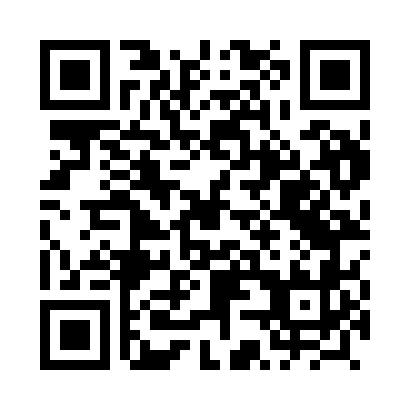 Prayer times for Palowko, PolandWed 1 May 2024 - Fri 31 May 2024High Latitude Method: Angle Based RulePrayer Calculation Method: Muslim World LeagueAsar Calculation Method: HanafiPrayer times provided by https://www.salahtimes.comDateDayFajrSunriseDhuhrAsrMaghribIsha1Wed2:365:1412:506:008:2710:562Thu2:355:1212:506:018:2910:573Fri2:345:1012:506:038:3010:584Sat2:335:0812:496:048:3210:585Sun2:325:0612:496:058:3410:596Mon2:315:0412:496:068:3611:007Tue2:315:0212:496:078:3811:018Wed2:305:0012:496:088:4011:019Thu2:294:5812:496:098:4111:0210Fri2:284:5612:496:108:4311:0311Sat2:274:5412:496:118:4511:0412Sun2:274:5212:496:128:4711:0413Mon2:264:5112:496:138:4811:0514Tue2:254:4912:496:148:5011:0615Wed2:254:4712:496:158:5211:0716Thu2:244:4512:496:168:5411:0717Fri2:234:4412:496:178:5511:0818Sat2:234:4212:496:188:5711:0919Sun2:224:4112:496:198:5911:1020Mon2:214:3912:496:209:0011:1021Tue2:214:3812:496:219:0211:1122Wed2:204:3612:496:229:0311:1223Thu2:204:3512:506:239:0511:1224Fri2:194:3312:506:249:0611:1325Sat2:194:3212:506:259:0811:1426Sun2:184:3112:506:259:0911:1427Mon2:184:3012:506:269:1111:1528Tue2:184:2912:506:279:1211:1629Wed2:174:2712:506:289:1411:1630Thu2:174:2612:506:299:1511:1731Fri2:174:2512:506:299:1611:18